                              Меню 26.05.21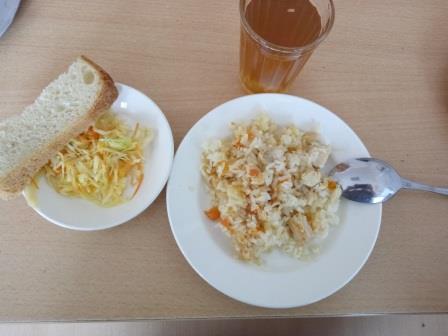 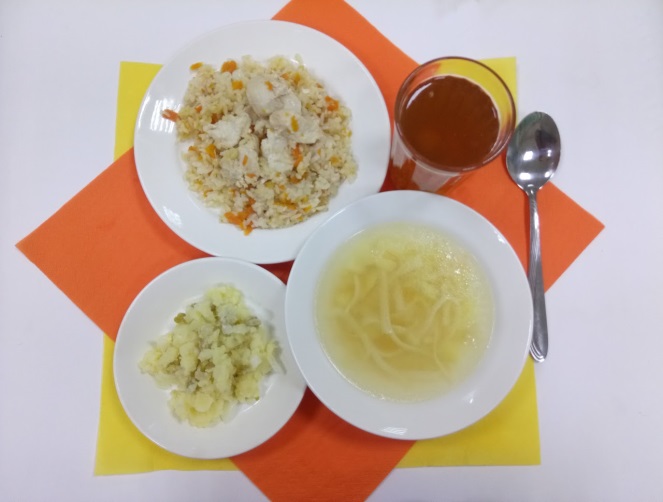 